7 апреля 2022 года Богучарская центральная библиотека провела спортивную физкультминутку «Весёлая зарядка» со школьниками третьих классов БСОШ №1. Ребята собрались в красивом и большом спортивном зале. Для них под весёлое музыкальное сопровождение был проведён комплекс упражнений для утренней разминки, где задействованы руки, плечи, голова, корпус, ноги. Во второй части участники все вместе исполнили игру-танец «Помогатор» из мультипликационного фильма «Фиксики». Детям понравилась эта спортивная переменка. В финале встречи прозвучал общеизвестный лозунг: «Здоровье в порядке? Спасибо зарядке!».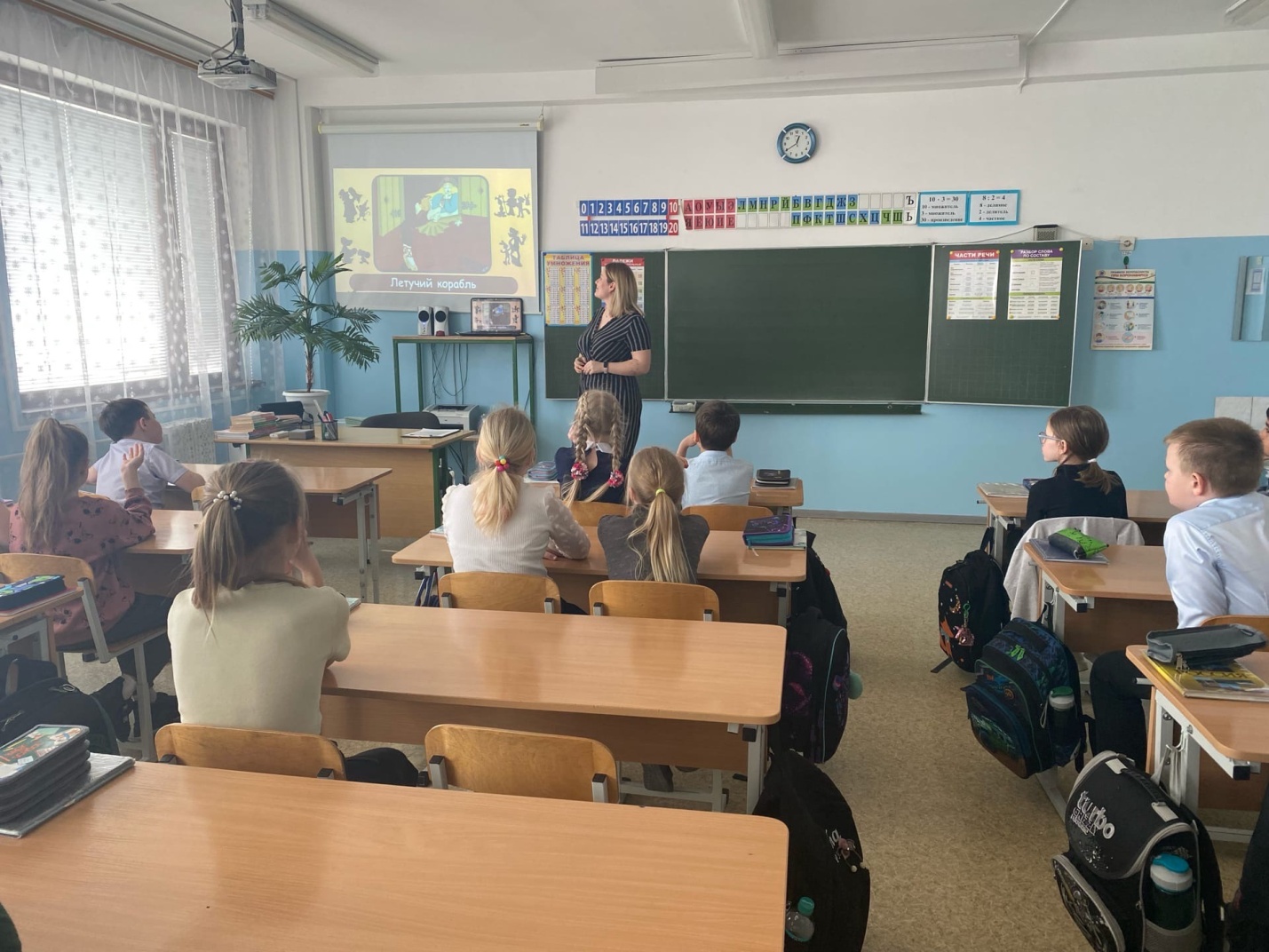 